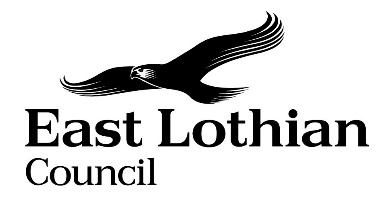 Supporting Good DecisionsPromoting Equality and Human Rights; Reducing Poverty; and Protecting the EnvironmentIntegrated Impact Assessment FormIntegrated Impact Assessment FormPromoting Equality and Human Rights; Reducing Poverty; and Protecting the EnvironmentSection 1: Screening1.1 Briefly describe the policy/proposal/activity you are assessing.Set out a clear understanding of the purpose of the policy/ proposal/ activity being developed or reviewed (e.g. objectives, aims) including the context within which it will operate.This policy is intended to support employees who are experiencing symptoms associated with hormonal conditions, which impact their day to day activity, including, but not restricted to, the menopause, perimenopause, andropause (male menopause) and conditions such as menorrhagia (heavy periods), dysmenorrhea (painful periods), endometriosis (a disease where tissue similar to the lining of the uterus grows outside the uterus), Transgender Hormonal Therapy (also called hormonal reassignment) and Polycystic Ovary Syndrome (PCOS).The purpose of the policy is to inform and empower our managers and employees to be able to hold open, honest, confidential and supportive discussions about hormonal conditions, including menopause, and associated symptoms and what can be done to support those employees to manage their health and ability to continue to perform well in their roles. Recognising that, for some, symptoms experienced may be long term i.e. over a number of years. The aim of the policy and supporting guidance within the appendices is to raise awareness and make all managers and employees aware of menopause and other hormonal conditions, with a view to understanding how these conditions can affect colleagues at work.This policy does not explicitly specify all hormonal health conditions, concerns and symptoms, its fundamental aim is to outline the support available to employees.What will change as a result of this policy?The policy outlines and signposts the support that is available for all employees affected by symptoms related to menopause and hormonal conditions.It is intended also to inform and raise the awareness of all managers and employees in recognising that individuals will go through different phases and stages in life, experiencing menopause and/or hormonal conditions that may require additional support from their employer and understanding from colleagues at work during these times.It is anticipated that the policy will go some way to supporting and encouraging a culture of open-ness and understanding in regard to challenges faced by those encountering symptoms associated with menopause and other hormonal conditions. Managers will have clear guidance on the types of organisational support and adjustments that can be put in place to support employees affected by symptoms associated with menopause and other hormonal conditions.Deciding if a full Impact Assessment is needed. Please answer the following questions:If you have answered yes to questions 1 and 2 above, please proceed to complete the Integrated Impact Assessment. If you have answered No then an IIA does not need to be completed.  Please keep a copy of the screening paperwork.If you have answered yes to question 3, you will need to consider whether you need to complete a Strategic Environmental Assessment. If you have answered yes to question 4, you will need to consider whether you need to complete a Data Protection Impact Assessment. Please seek further advice from the Team Manager Information Governance. __________________________________________________________________Section 2: Integrated Impact AssessmentHave those who are directly affected by the policy had the opportunity to comment on new proposals?Yes, via Corporate Management Team, Senior Management Team, formal Trade Union and full Employee Consultation.What information/data have you used to inform the development of the policy to date? A range of benchmarking and research from other Scottish Local Authorities, public and private sector employers, XpertHR, Chartered Institute of Personnel & Development (CIPD), XpertHR, COSLA, ACAS, NHS, NHSScotland, charities and specialist organisations e.g. Menopause UK, Endometriosis UK. What does the evidence/ research suggest about the policy’s actual or likely impact on equality groups and those vulnerable/ or experiencing socio-economic disadvantage?How does the policy meet the different needs of groups in the community? Are there any other factors which will affect the way this policy impacts on the community or staff groups? This new Policy will raise awareness of all employees in relation to the impact of menopause and other hormonal conditions and changes experienced by colleagues, whilst outlining support measures and encouraging understanding and support from managers and colleagues, further demonstrating the council’s commitment to embracing equality, diversity and inclusion in the workplace.Is any part of this policy/ service to be carried out wholly or partly by contractors?If yes, how have you included equality and human rights considerations into the contract?N/AHave you considered how you will communicate information about this policy or policy change to those affected e.g. to those with hearing loss, speech impairment or English as a second language?The policy will be communicated through various channels and cascaded via line managers. The policy and related documents can be made available in various formats upon request.Please consider how your policy will impact on each of the following?Section 3. Action PlanWhat, if any changes will be made to the proposal/ policy as a result of the assessment? For consideration of the Head of ServiceCan you identify any cumulative impacts on equality groups or vulnerable people arising from this policy, when considered alongside other changes across other services?No – the impacts of this policy are positive and will not have any negative cumulative impact on equality groups or vulnerable people.Sign off by Head of ServiceName:  Morag Ferguson Date: 14th August 2023Title of Policy/ ProposalMenopause and Hormonal Conditions PolicyTimescale for Implementation October 2023IIA Completion Date10 August 2023Completed byGail Scott, HR Adviser Lead officerZoe McFadzean, Team Manager, HR OperationsYesNoThe policy/ proposal has consequences for or affects people e.g. how they can access a service?The policy/proposal has potential to make a significant impact on equality and human rights, socio-economic disadvantage, the council’s role as a corporate parent, or the council’s commitment to tackling climate change?The policy/proposal is likely to have a significant environmental impact as defined by the Environmental Impact Assessment (Scotland) Act 2005?The policy/ proposal involves a data processing activity (storage / collection of personal data) that is likely to result in a high risk to individuals as determined by Article 35 of the General Data Protection Regulation?Evidence CommentWhich groups are in particular need of this service?All employees who experience menopausal and/or hormonal conditions which impact on wellbeing and attendance/performance at work.As this is a new policy, this information will not be immediately available.Positive outcomes for employees include employer and management support, advice and consideration of practical adjustments at work for employees;  provision of facilities for rest, provision of free sanitary products and access to flexible working arrangements. As this is a new policy, this information will not be immediately available.Full employee and Trade Unions consultation and engagement with ELC HWL, Menopause GroupWhat level of service uptake/ access is there from protected and vulnerable groups?All employees who experience menopausal and/or hormonal conditions which impact on wellbeing and attendance/performance at work.As this is a new policy, this information will not be immediately available.Positive outcomes for employees include employer and management support, advice and consideration of practical adjustments at work for employees;  provision of facilities for rest, provision of free sanitary products and access to flexible working arrangements. As this is a new policy, this information will not be immediately available.Full employee and Trade Unions consultation and engagement with ELC HWL, Menopause GroupCan you identify positive outcomes for service usersAll employees who experience menopausal and/or hormonal conditions which impact on wellbeing and attendance/performance at work.As this is a new policy, this information will not be immediately available.Positive outcomes for employees include employer and management support, advice and consideration of practical adjustments at work for employees;  provision of facilities for rest, provision of free sanitary products and access to flexible working arrangements. As this is a new policy, this information will not be immediately available.Full employee and Trade Unions consultation and engagement with ELC HWL, Menopause GroupWhat is the service user experience of those from protected or vulnerable groups?All employees who experience menopausal and/or hormonal conditions which impact on wellbeing and attendance/performance at work.As this is a new policy, this information will not be immediately available.Positive outcomes for employees include employer and management support, advice and consideration of practical adjustments at work for employees;  provision of facilities for rest, provision of free sanitary products and access to flexible working arrangements. As this is a new policy, this information will not be immediately available.Full employee and Trade Unions consultation and engagement with ELC HWL, Menopause GroupWhat opportunity have those from protected groups had to co-produce or comment on the service/ plans?All employees who experience menopausal and/or hormonal conditions which impact on wellbeing and attendance/performance at work.As this is a new policy, this information will not be immediately available.Positive outcomes for employees include employer and management support, advice and consideration of practical adjustments at work for employees;  provision of facilities for rest, provision of free sanitary products and access to flexible working arrangements. As this is a new policy, this information will not be immediately available.Full employee and Trade Unions consultation and engagement with ELC HWL, Menopause GroupCommentsEquality Groups Older people, people in the middle yearsChildren and young people childrenWomen, men and transgender people (includes issues relating to pregnancy and maternity)Disabled people (includes physical disability, learning disability, sensory impairment, long-term medical conditions, mental health problems)Minority ethnic people (includes Gypsy/Travellers,  migrant workers)Refugees and asylum seekers People with different religions or beliefs (includes people with no religion or belief)Lesbian, gay, bisexual and heterosexual people People who are unmarried, married or in a civil partnershipThe policy offers support to all groups of employees, regardless of age, ability, gender, ethnicity, religious belief, sexual orientation or marital status within the council who are affected by menopausal and hormonal conditions at all life stages.  The policy will be of particular support to women experiencing menopause, whilst inclusive in the provision of support for all employees adversely affected by hormonal conditions or changes.Those vulnerable to falling into povertyUnemployedPeople on benefitsLone Parents Care experienced children and young peopleCarers (including young carers)Homeless peopleThose involved in the community justice systemPeople with low literacy/numeracy Families with 3 or more childrenThose with a child/ children under 1The policy allows for toilet facilities and provision of free sanitary/hygiene products for all employees in need. Adjustments and support available at work may enable those affected to stay in employment.Geographical communitiesRural/ semi-rural communitiesUrban Communities Coastal communities Those living in the most deprived communities (bottom 20% SIMD areas)The policy will support and enable employees living in the most deprived communities to continue to work for as long as possible.People with communication needs:Gaelic Language Speakers {refer if necessary to the Council’s Gaelic Language Plan}British Sign Language (BSL) users {refer if necessary to the Council’s BSL Plan}English as a Second LanguageOther e.g. DeafBlind, Plain English, Large Print The policy will be made available upon request in various forms of media Equality and Human rightsPromotes / advances equality of opportunity e.g. improves access to and quality of servicesPromotes good relations within and between people with protected characteristics and tackles harassmentPromotes participation, is inclusive and gives people control over decisions which affect themPreserves dignity and self-respect of individuals (does not lead to degrading treatment or stigma)Builds support networks, resilience,  community capacityComments:The policy promotes inclusion and access for all employees in relation to promoting awareness, to share understanding of the challenges faced by those experiencing menopause or other hormonal condition or change, whilst providing support for those affected by menopause and other hormonal conditions. An aim of the policy is to promote awareness and foster an environment of understanding of others in relation to individuals who are affected by menopause and other hormonal conditions.The policy offers support options which employees can consider, recognising that employees will have differing experiences and needs and the right to preserve dignity and self-respect.We recognise that discussing these health topics with a manager may be embarrassing or difficult/stressful and undermine its intention to support. To mitigate this, the policy will be supported with staff information, manager guidance and HR advice to ensure that the policy in particular preserves dignity and self-respect.Socio-Economic Disadvantage / reducing povertyMaximises income and/or reduces income inequalityHelps young people into positive destinationsAids those returning to and those progressing within the labour marketImproves employability skills, including  literacy and numeracyReduces the costs of taking part in activities and opportunitiesReduces the cost of living Comments :Provision of free sanitary/hygiene products addresses income inequality and will help to reduce the cost of living for employees.Fosters a workplace culture that may attract candidates who would benefit from the support outlined within this policy.The implementation of the policy aims to support, and as far as possible enable employees to stay in work.Tackling Climate ChangeReduces the need to travel or increases access to sustainable forms of transportMinimises waste / encourages resource efficiency / contributes to the circular economyEnsures goods / services are from ethical, responsible and sustainable sourcesImproves energy efficiency / uses low carbon energy sourcesProtects and/or enhances natural environments / habitats / biodiversityPromotes the transition to a low carbon economyPrepares and/or adapts communities for climate change impactsComments:N/ACorporate Parenting and Care Experienced Young PeopleImpacts on care experienced young peopleProvides opportunities or reduces opportunities to participate in activities which are designed to promote the wellbeing of young peopleAdversely affects the wellbeing of young peopleAdversely impacts on outcomes for care experienced young peopleComments:The policy goes some way to providing support which will promote and support the wellbeing of young people experiencing symptoms related to hormonal health and conditions.Changes to be madeExpected outcome of the changeResources RequiredTimelineResponsible personConsultation will inform some of thisProvision of free sanitary products to ELC employeesWill support employees on low income as well as supporting employees where need arises unexpectedlyIn progress (May 2023)Equalities & Tackling Equalities OfficerInclusion of menopause and hormonal conditions within our absence management recordingTo enable monitoring and reporting on absences due to these conditions.From October 2023HR Performance & Business SupportGuidance and Training materials will be developed for managers and employeesTo promote and encourage an environment where colleagues feel confident in seeking support to manage conditions and stay in employment.In progress for implementation October 2023 onwardsPeople & Council Support Further regular communications to all employees via for example, employee newsletters and articlesTo raise awareness of menopause and hormonal conditions to further enable an environment where these health concerns can be openly discussed, understood and supported.In progressPeople & Council Support andImprovement, Policy and Communications Inclusion of related health and wellbeing questions within the bi-annual employee surveysTo better understand the impact of these conditions on employees to inform policies and support measuresImprovement, Policy and Communications